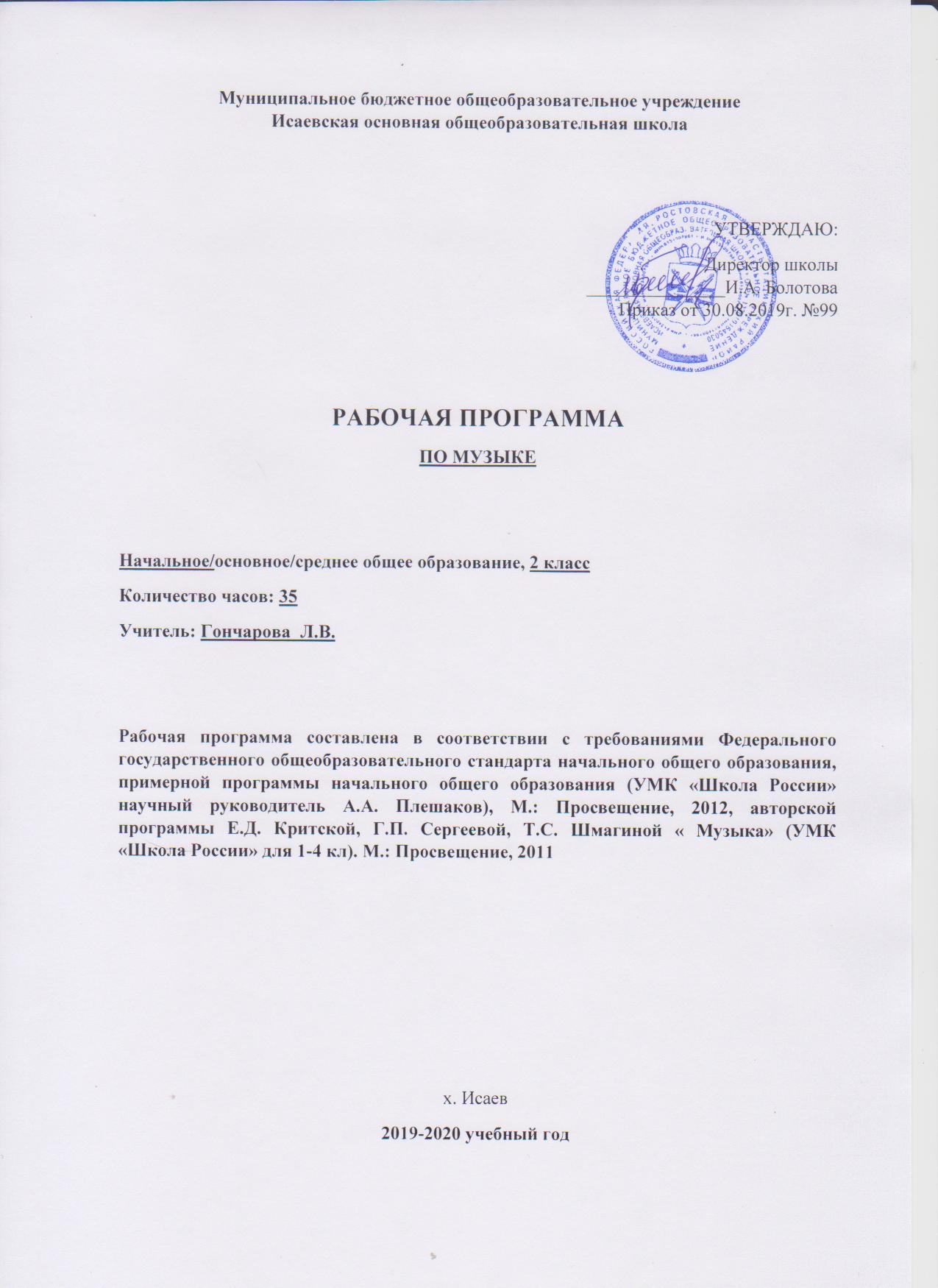 Аннотация к рабочей программе дисциплины « музыка »во 2 классеНормативно-правовые документы1.Федеральный закон от 29.12.2012 г. № 273-ФЗ «Об образовании в Российской Федерации» (редакция от 23.07.2013).2.Приказ Министерства образования и науки Российской Федерации от 17.12.2010 г. № 1897 (Зарегистрирован Минюстом России 01.02.2011 г. № 19644) «Об утверждении федерального государственного образовательного стандарта основного общего образования»3.Федеральный базисный учебный план для общеобразовательных учреждений РФ (Приказ МО РФ ОТ 09.03.2004 № 1312)4.Приказ Министерства просвещения РФ от 8 мая 2019 г. N 233 “О внесении изменений в федеральный перечень учебников, рекомендуемых к использованию при реализации имеющих государственную аккредитацию образовательных программ начального общего, основного общего, среднего общего образования, утвержденный приказом Министерства просвещения Российской Федерации от 28 декабря 2018 г. N 345”5.Приказ Министерства образования и науки Российской Федерации от 07.07.2005 г. № 03-126 «О примерных программах по учебным предметам федерального базисного учебного плана»6.Постановление Главного государственного санитарного врача Российской Федерации от 29.12.2010 № 02-600 (Зарегистрирован Минюстом России 03.03.2011 № 23290) «Об утверждении СанПиН 2.4.2.2821-10 «Санитарно-эпидемиологические требования к условиям и организации обучения в образовательных учреждениях»7.Примерная программа по музыке (М.: «Просвещение», 2014),8.Авторская программа: Е.Д.Критской,  Г.П.Сергеевой, Т.С. Шмагиной,  «Музыка: рабочие программы 1-4 класс/ под ред. Е.Д.Критской,  Г.П.Сергеевой, Т.С. Шмагиной. М.: «Просвещение», 2014 г. 9. Основная образовательная программа начального общего образования МБОУ Исаевской ООШ на 2019-2020 учебный год.10. Учебный план МБОУ Исаевской ООШ на 2019-2020 учебный год                                                        Цель изучения дисциплины.Цель массового музыкального образования и воспитания — формирование музыкальной культуры как неотъемлемой части духовной культуры школьников — наиболее полноотражает интересы современного общества в развитии духовного потенциала подрастающего поколения.Задачи:знакомство детей с музыкой в широком жизненном контексте,обобщение и систематизация уже имеющегося музыкального опыта,формирование общечеловеческих нравственных ценностей,эстетическое развитие.формирование основ музыкальной культуры через эмоциональное, активное восприятие музыки;воспитание интереса  и любви к музыкальному искусству, художественного вкуса, нравственных и эстетических чувств: любви к ближнему, к своему народу, к Родине, уважения к истории, традициям, музыкальной культуре разных народов мира;освоение музыкальных произведений и первоначальных знаний о музыке;развитие интереса к музыке и музыкальной деятельности, образного и ассоциативного мышления и воображения, музыкальной памяти и слуха, певческого голоса, учебно-творческих способностей в различных видах музыкальной деятельности. Формы контроля уроки-концерты, самостоятельные работы, работа по карточке, тестУчебно-методический комплект     1. Е.Д.Критская,  Г.П.Сергеева, Т.С. Шмагина.  Учебник «Музыка» М. «Просвещение» 2011ПЛАНИРУЕМЫЕ Результаты освоения учебного предметаВ результате изучения курса «Музыка» в начальной школе должны быть достигнуты определенные результаты.Личностные результаты отражаются в индивидуальных качественных свойствах учащихся, которые они должны приобрести в процессе освоения учебного предмета «Музыка»:Личностными результатами изучения музыки являются:-наличие эмоционально-ценностного отношения к искусству;-реализация творческого потенциала в процессе коллективного (индивидуального) музицирования;-позитивная оценка своих музыкально-творческих возможностей.— чувство гордости за свою Родину, российский народ и историю России, осознание своей этнической и национальной принадлежности на основе изучения лучших образцов фольклора, шедевров музыкального наследия русских композиторов, музыки Русской православной церкви, различных направлений современного музыкального искусства России;– целостный, социально ориентированный взгляд на мир в его органичном единстве и разнообразии природы, культур, народов и религий на основе сопоставления произведенийрусской музыки и музыки других стран, народов, национальных стилей;– умение наблюдать за разнообразными явлениями жизни и искусства в учебной и внеурочной деятельности, их понимание и оценка – умение ориентироваться в культурном многообразии окружающей действительности, участие в музыкальной жизни класса, школы, города и др.;– уважительное отношение к культуре других народов; сформированность эстетических потребностей, ценностей и чувств;– развитие мотивов учебной деятельности и личностного смысла учения; овладение навыками сотрудничества с учителем и сверстниками;– ориентация в культурном многообразии окружающей действительности, участие в музыкальной жизни класса, школы, города и др.;– формирование этических чувств доброжелательности эмоционально-нравственной отзывчивости, понимания и сопереживания чувствам других людей;– развитие музыкально-эстетического чувства, проявляющего себя в эмоционально-ценностном отношении к искусству, понимании его функций в жизни человека и общества.Метапредметные результаты характеризуют уровень сформированности универсальных учебных действий учащихся, проявляющихся в познавательной и практической деятельности.Метапредметными результатами изучения музыки являются:-развитое художественное восприятие, умение оценивать произведения разных видов искусств;-ориентация в культурном многообразии окружающей действительности, участие в жизни класса, школы, города и др.;-продуктивное сотрудничество (общение, взаимодействие) со сверстниками при решении различных музыкально-творческих задач;-наблюдение за разнообразными явлениями жизни и искусства в учебной и внеурочной деятельности.– овладение способностями принимать и сохранять цели и задачи учебной деятельности, поиска средств ее осуществления в разных формах и видах музыкальной деятельности;– освоение способов решения проблем творческого и поискового характера в процессе восприятия, исполнения, оценки музыкальных сочинений;– формирование умения планировать, контролировать и оценивать учебные действия в соответствии с поставленной задачей и условием ее реализации в процессе познания содержания музыкальных образов; определять наиболее эффективные способы достижения результата в исполнительской и творческой деятельности;– продуктивное сотрудничество (общение, взаимодействие) со сверстниками при решении различных музыкально-творческих задач на уроках музыки, во внеурочной и внешкольной музыкально-эстетической деятельности;– освоение начальных форм познавательной и личностнойрефлексии; позитивная самооценка своих музыкально-творческих возможностей;– овладение навыками смыслового прочтения содержания «текстов» различных музыкальных стилей и жанров в соответствии с целями и задачами деятельности;– приобретение умения осознанного построения речевого высказывания о содержании, характере, особенностях языка музыкальных произведений разных эпох, творческих направлений в соответствии с задачами коммуникации;– формирование у младших школьников умения составлять тексты, связанные с размышлениями о музыке и личностной оценкой ее содержания, в устной и письменной форме;– овладение логическими действиями сравнения, анализа, синтеза, обобщения, установления аналогий в процессе интонационно-образного и жанрового, стилевого анализа музыкальных сочинений и других видов музыкально-творческой деятельности;– умение осуществлять информационную, познавательную и практическую деятельность с использованием различных средств информации и коммуникации (включая пособия наэлектронных носителях, обучающие музыкальные программы, цифровые образовательные ресурсы, мультимедийные презентации, работу с интерактивной доской и т. п.)Предметными результатами изучения музыки являются:-устойчивый интерес к музыке и различным видам музыкально-творческой деятельности;-общее понятие о значении музыки в жизни человека, знание основных закономерностей музыкального искусства, общее представление о музыкальной картине мира;элементарные умения и навыки в различных видах учебно-творческой деятельности– формирование представления о роли музыки в жизни человека, в его духовно-нравственном развитии;– формирование общего представления о музыкальной картине мира;– знание основных закономерностей музыкального искусства на примере изучаемых музыкальных произведений;– формирование основ музыкальной культуры, в том числе на материале музыкальной культуры родного края, развитие художественного вкуса и интереса к музыкальному искусству и музыкальной деятельности;– формирование устойчивого интереса к музыке и различным видам (или какому-либо виду) музыкально-творческой деятельности;– умение воспринимать музыку и выражать свое отношение к музыкальным произведениям;– умение эмоционально и осознанно относиться к музыке различных направлений: фольклору, музыке религиозной традиции, классической и современной; понимать содержание, интонационно-образный смысл произведений разных жанров и стилей;– умение воплощать музыкальные образы при создании театрализованных и музыкально-пластических композиций, исполнении вокально-хоровых произведений, в импровизациях.К концу учебного года ученики 2 класса должны уметь:- воспринимать музыку различных жанров, размышлять о музыкальных произведениях как способе выражения чувств и мыслей человека, эмоционально откликаться на искусство, выражая свое отношение к нему в различных видах деятельности;- ориентироваться в музыкально-поэтическом творчестве, в многообразии фольклора России, сопоставлять различные образцы народной и профессиональной музыки, ценить отечественные народные музыкальные традиции;- соотносить выразительные и изобразительные интонации, узнавать характерные черты музыкальной речи разных композиторов, воплощать особенности музыки в исполнительской деятельности;- общаться и взаимодействовать в процессе ансамблевого, коллективного (хорового и инструментального) воплощения различных художественных образов;- исполнять музыкальные произведения разных форм и жанров (пение, драматизация, музыкально-пластическое движение, инструментальное музицирование, импровизация и др.);- определять виды музыки, сопоставлять музыкальные образы в звучании различных музыкальных инструментов;- оценивать и соотносить содержание и музыкальный язык народного и профессионального музыкального творчества разных стран мира.МЕСТО ПРЕДМЕТА В УЧЕБНОМ ПЛАНЕСогласно календарному учебному графику и расписанию уроков на 2019 - 2020 учебный год в МБОУ Исаевская ООШ   курс программы реализуется за 35 часов. Учебный материал изучается в полном объеме. Содержание учебного предметаI  четверть   (9 часов)Тема раздела: «Россия – Родина моя» (3 ч.)Урок 1. Мелодия.   Композитор – исполнитель – слушатель. Рождение музыки как естественное проявление человеческого состояния. Интонационно-образная природа музыкального искусства. Интонация как внутреннее озвученное состояние, выражение эмоций и отражение мыслей. Основные средства музыкальной выразительности (мелодия). Урок вводит школьников в раздел, раскрывающий мысль о мелодии как песенном начале, которое находит воплощение в различных музыкальных жанрах и формах русской музыки. Учащиеся начнут свои встречи с музыкой М.П.Мусоргского («Рассвет на Москве-реке»). Благодаря этому уроку школьники задумаются над тем, как рождается музыка, кто нужен для того, чтобы она появилась. Песенность, как отличительная черта русской музыки.Урок 2. Здравствуй, Родина моя! Моя Россия. Сочинения отечественных композиторов о Родине. Основные средства музыкальной выразительности (мелодия, аккомпанемент). Формы построения музыки (освоение куплетной формы: запев, припев). Этот урок знакомит учащихся с песнями Ю.Чичкова (сл. К.Ибряева) «Здравствуй, Родина моя!»  и Г. Струве (сл. Н Соловьевой) «Моя Россия» - о Родине, о родном крае. Нотная грамота как способ фиксации музыкальной речи. Элементы нотной грамоты. Нотная запись поможет школьникам получить представление о мелодии и аккомпанементе.Урок 3. Гимн России.Сочинения отечественных композиторов о Родине («Гимн России» А.Александров, С.Михалков).Знакомство учащихся с государственными символами России: флагом, гербом, гимном, с памятниками архитектуры столицы: Красная площадь, храм Христа Спасителя. Музыкальные образы родного края.Тема раздела: «День, полный событий» (6 ч.)        Урок 4. Музыкальные инструменты (фортепиано). Музыкальные инструменты (фортепиано). Интонационно-образная природа музыкального искусства. Интонация как внутреннее озвученное состояние, выражение эмоций и отражение мыслей. Знакомство школьников с пьесами П.Чайковского и С.Прокофьева. Музыкальная речь как сочинения композиторов, передача информации, выраженной в звуках. Элементы нотной грамоты.Урок 5.Природа и музыка. Прогулка. Интонационно-образная природа музыкального искусства. Выразительность и изобразительность в музыке. Песенность, танцевальность, маршевость. Мир ребенка в музыкальных интонациях, образах.Урок 6. Танцы, танцы, танцы… Песенность, танцевальность, маршевость. Основные средства музыкальной выразительности (ритм). Знакомство с танцами «Детского альбома» П.Чайковского и «Детской музыки» С.Прокофьева.Урок 7. Эти разные марши. Звучащие картины. Песенность, танцевальность, маршевость. Основные средства музыкальной выразительности (ритм, пульс). Интонация – источник элементов музыкальной речи.  Музыкальная речь как сочинения композиторов, передача информации, выраженной в звуках. Многозначность музыкальной речи, выразительность и смысл. Выразительность и изобразительность в музыке. Урок 8. Расскажи сказку. Колыбельные. Мама.Интонации музыкальные и речевые. Их сходство и различие. Основные средства музыкальной выразительности (мелодия, аккомпанемент, темп, динамика). Выразительность и изобразительность в музыке. Региональные музыкально-поэтические традиции: содержание, образная сфера и музыкальный язык.        Урок 9. Обобщающий  урок  1 четверти. Обобщение музыкальных впечатлений второклассников за 1 четверть. Накопление учащимися слухового интонационно-стилевого опыта через знакомство с особенностями музыкальной речи композиторов (С.Прокофьева и П.Чайковского). II  четверть  (7 часов)Тема раздела: «О России петь – что стремиться в храм» (7 ч.)        Урок 10. Великий колокольный звон. Звучащие картины. Введение учащихся в художественные образы духовной музыки. Музыка религиозной традиции. Колокольные звоны России. Духовная музыка в творчестве композиторов («Великий колокольный звон» М.П.Мусоргского).        Урок 11. Святые земли русской. Князь Александр Невский. Народные музыкальные традиции Отечества. Обобщенное представление исторического прошлого в музыкальных образах. Кантата («Александр Невский» С.С.Прокофьев). Различные виды музыки: хоровая, оркестровая.       Урок 12. Сергий Радонежский. Народные музыкальные традиции Отечества. Обобщенное представление исторического прошлого в музыкальных образах. Народные песнопения.        Урок 13. Молитва.Духовная музыка в творчестве композиторов (пьесы из «Детского альбома» П.И.Чайковского «Утренняя молитва», «В церкви»).Урок 14. С Рождеством Христовым! Народные музыкальные традиции Отечества. Праздники Русской православной церкви. Рождество Христово. Народное музыкальное творчество разных стран мира. Духовная музыка в творчестве композиторов. Представление  о  религиозных  традициях. Народные славянские песнопения. Урок 15. Музыка на Новогоднем празднике. Народные музыкальные традиции Отечества. Народное и профессиональное музыкальное творчество разных стран мира. Разучивание песен к празднику – «Новый год».        Урок 16. Обобщающий  урок 2 четверти. Накопление иобобщение музыкально-слуховых впечатлений второклассников за 2 четверть. III  четверть   (10 часов)Тема раздела: «Гори, гори ясно, чтобы не погасло!» (4 ч.) Урок 17. Русские народные инструменты. Плясовые наигрыши. Наблюдение народного творчества. Музыкальные инструменты. Оркестр народных инструментов. Музыкальный и поэтический фольклор России: песни, танцы, пляски, наигрыши. Формы построения музыки: вариации. Урок 18. Разыграй песню. Народные музыкальные традиции Отечества. Наблюдение народного творчества. Музыкальный и поэтический фольклор России: песни, танцы, хороводы, игры-драматизации. Приразучивании игровых русских народных песен «Выходили красны девицы», «Бояре, а мы к вам пришли» дети узнают приемы озвучивания песенного фольклора: речевое произнесение текста в характере песни, освоение движений в «ролевой игре».Урок 19. Музыка в народном стиле. Сочини песенку. Народная и профессиональная музыка. Сопоставление мелодий произведений С.С.Прокофьева, П.И.Чайковского, поиск черт, роднящих их с народными напевами и наигрышами. Вокальные и инструментальные импровизации с детьми на тексты народных песен-прибауток, определение их жанровой основы и характерных особенностей.Урок 20. Проводы зимы. Встреча весны. Народные музыкальные традиции Отечества. Русский народный праздник. Музыкальный и поэтический фольклор России. Разучивание масленичных песен и весенних закличек, игр, инструментальное исполнение плясовых наигрышей. Многообразие этнокультурных, исторически сложившихся традиций. Региональные музыкально-поэтические традиции. Тема раздела: «В музыкальном театре» (6 ч.)Урок 21. Сказка будет впереди. Интонации музыкальные и речевые. Разучивание песни «Песня-спор» Г.Гладкова (из к/ф «Новогодние приключения Маши и Вити») в форме музыкального диалога.        Урок 22.  Детский музыкальный театр. Опера. Балет. Обобщенное представление об основных образно-эмоциональных сферах музыки и о многообразии музыкальных жанров. Опера, балет. Музыкальные театры. Детский музыкальный театр. Певческие голоса: детские, женские. Хор, солист, танцор, балерина. Песенность, танцевальность, маршевость в опере и балете.         Урок 23. Театр оперы и балета. Волшебная палочка дирижера. Музыкальные театры. Обобщенное представление об основных образно-эмоциональных сферах музыки и о многообразии музыкальных жанров. Опера, балет. Симфонический оркестр. Музыкальное развитие в опере. Развитие музыки в исполнении. Рольдирижера,  режиссера, художника в создании музыкального спектакля. Дирижерские жесты.         Урок 24. Опера «Руслан и Людмила». Сцены из оперы. Опера. Формы построения музыки. Музыкальное развитие в сопоставлении и столкновении человеческих чувств, тем, художественных образов.        Урок 25. «Какое чудное мгновенье!» Увертюра. Финал. Постижение общих закономерностей музыки: развитие музыки – движение музыки. Увертюра к опере.       Урок 26. Обобщающий  урок 3 четверти.  Обобщение музыкальных впечатлений второклассников за 3   четверть.IV  четверть   (9 часов)Тема раздела: «В концертном зале » (3 ч.)        Урок 27. Симфоническая сказка (С.Прокофьев «Петя и волк»).        Музыкальные  инструменты. Симфонический оркестр. Знакомство  с  внешним  видом,  тембрами,  выразительными  возможностями музыкальных  инструментов  симфонического оркестра. Музыкальные портреты в симфонической музыке. Музыкальное развитие в сопоставлении и столкновении человеческих чувств, тем, художественных образов. Основные средства музыкальной выразительности (тембр).       Урок 28. «Картинки с выставки». Музыкальное впечатление. Интонационно-образная природа музыкального искусства. Выразительность и изобразительность в музыке. Музыкальные портреты и образы  в симфонической и фортепианной  музыке. Знакомство с пьесами из цикла «Картинки с выставки» М.П.Мусоргского.        Урок 29. «Звучит нестареющий Моцарт». Симфония №40. Увертюра. Постижение общих закономерностей музыки: развитие музыки – движение музыки. Развитие музыки в исполнении. Музыкальное развитие в сопоставлении и столкновении человеческих чувств, тем, художественных образов. Формы построения музыки: рондо. Знакомство учащихся с произведениями великого австрийского композитора В.А.Моцарта.Тема раздела: «Чтоб музыкантом быть, так надобно уменье» (6 ч.)       Урок 30. Волшебный цветик-семицветик. Музыкальные инструменты (орган). И все это Бах! Интонация – источник элементов музыкальной речи. Музыкальная речь как способ общения между людьми, ее эмоциональное воздействие на слушателей. Музыкальные инструменты (орган). Композитор – исполнитель – слушатель. Знакомство учащихся с произведениями великого немецкого композитора И.-С.Баха.Урок 31. Все в движении. Попутная песня. Выразительность и изобразительность в музыке. Музыкальная речь как сочинения композиторов, передача информации, выраженной в звуках. Основные средства музыкальной выразительности (мелодия, темп).       Урок 32. Музыка учит людей понимать друг друга. «Два лада» (легенда). Песня, танец, марш. Основные средства музыкальной выразительности (мелодия, ритм, темп, лад). Композитор – исполнитель – слушатель. Музыкальная речь как способ общения между людьми, ее эмоциональное воздействие на слушателей.       Урок 33. Природа и музыка. «Печаль моя светла».Многозначность музыкальной речи, выразительность и смысл. Основные средства музыкальной выразительности (мелодия, лад). Музыкальная речь как сочинения композиторов, передача информации, выраженной в звуках. Урок 34. Первый (международный конкурс П.И.Чайковского). Мир композитора (П.Чайковский, С.Прокофьев). Урок 35.  Обобщающий  урок 4 четверти. Заключительный  урок – концерт. Общие представления о музыкальной жизни страны. Конкурсы и фестивали музыкантов. Интонационное богатство мира. Своеобразие (стиль) музыкальной речи композиторов (С.Прокофьева, П.Чайковского).Обобщение музыкальных впечатлений второклассников за 4 четверть и год. Составление афиши и программы концерта. Исполнение  выученных и полюбившихся  песен  всего учебного  годаТематическое планированиеРоссия-Родина моя. 3 часа.День, полный событий. 6 часов«О России петь – что стремиться в храм». 7 часов«Гори, гори ясно, чтобы не погасло!». 4 часаЧтоб музыкантом быть, так надобно уменье. 3 часаВ концертном зале. 5 часовЧтоб музыкантом быть, так надобно уменье. 3 часаКалендарно-тематическое планирование «МУЗЫКА» 2 класс№ДатаРаздел программыТема урокаКол-вочасовРоссия – Родина моя (3ч.)104.09Мелодия. С. 8-91211.09Здравствуй, Родина моя! С. 10-11 Моя Россия. С. 12-131318.09Гимн России С. 14-151День, полный событий (6ч)425.09Музыкальные инструменты (фортепиано) С. 18-191502.10Природа и музыка. Прогулка. С. 20-21, 22-231609.10Танцы, танцы, танцы… С. 24-251716.10Эти разные марши. Звучащие картины. С. 26-27, 28-291823.10Расскажи сказку. С. 30-311906.11Колыбельные. Мама. Обобщение. Контроль знаний С. 32-351О России петь – что стремиться в храм»(5ч.)1013.11Великий  колокольный звон. Звучащие картины. С. 38-41.11120.11Святые земли русской. Князь  Александр  Невский. С. 42-4311227.11Сергий Радонежский С. 44-45.11304.12Жанр молитвы. С. 46-47.11411.12С Рождеством Христовым! Обобщение. Контроль знанийС.48-51.1Гори, гори ясно, чтобы не погасло! (4ч.)1518.12Русские народные инструменты. Плясовые наигрыши. С. 54-57.11625.12Разыграй песню. С. 58-61.11715.01Музыка в народном стиле. Сочини песенку. С. 62-65.11822.01Русские народные праздники: проводы зимы, встреча весны.С. 66-69.1В музыкальном театре (5ч.)1929.01Сказка будет впереди. С. 72-73.12005.02Детский музыкальный театр: опера, балет. С. 74-79.12112.02Театр оперы и балета. Волшебная палочка дирижера. С. 80-81.12219.02Опера «Руслан и Людмила». Сцены из оперы. С. 82-83.12326.02Какое чудное мгновенье!» Увертюра. Финал. С. 84-87.1В концертном зале (5 ч.)2404.03Симфоническая сказка (С.Прокофьев «Петя и волк») С. 90-93.12511.03Симфоническая сказка. Обобщение, контроль.12618.03Картинки с выставки». Музыкальное впечатление. С. 94-97.12701.04«Звучит нестареющий Моцарт». Симфония №40 С. 98-101.12808.04Увертюра. С. 102-103.1Чтоб музыкантом быть, так надобно уменье…(5ч.)2915.04Волшебный цветик – семицветик. И все это – Бах! С. 106-11113022.04Все в движении. Попутная песня. С. 112-115.13129.04Музыка учит людей понимать друг друга. С. 116-117.13206.05«Два лада». Природа и музыка.  С. 11813313.05Первый международный конкурс П. И. ЧайковскогоС. 124-125.-12113420.05Печаль моя Светлана» М.И. Глинка. В. А. Моцарт «Весенняя», «Симфония №40» С. 122-123. Контроль знаний С.126-12713527.05Резервный урок1